Ministero dell’Istruzione e del Merito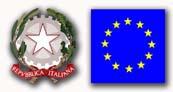 Ufficio Scolastico Regionale per la LombardiaIstituto Comprensivo “II Via Stelvio” - Cesano MadernoVia Stelvio, 18 - 20811 Cesano Maderno (MB)Tel. 0362/504610  - Fax 0362/540359  - c.m. MBIC8E2001 – c.f. 83011530157Codice Univoco Ufficio: UFS2H1e-mail: mbic8e2001@istruzione.it  sito WEB: www.ic2viastelvio.edu.itSCHEDA RELAZIONE – ADOZIONE DI NUOVI LIBRI DI TESTO – A.S. 2023/2024Prof./ssa  _________________________________________________ materia ______________________ propone per la classe _____   sez. ______ della Scuola Secondaria di 1° grado “G. Galilei”l’adozione del sottoelencato libro di testo: Titolo ______________________________________________________________________________ Autore ________________________________ Casa Editrice __________________________________ Costo € ____________ codice ISBN ________________________ MOTIVAZIONE DELLA PROPOSTA:_______________________________________________________________________________________________
_______________________________________________________________________________________________________________________________________________________________________________________________________________________________________________________________________________________________________________________________________________________________________________________________________________________________________________________________________________________________________________________________________________________________________________________________________________________________________________________________________________________________________________________________________________________________________________________________
________________________________________________________________________________________________________________________________________________________________________________________________________________________________________________________________________________________________________________________________________________________________________________________________________________________________________________________________________________________________Cesano Maderno  ______________________					Firma del Docente							                         _______________________________	